My DayFirst I did maths we were learning about 3D shapes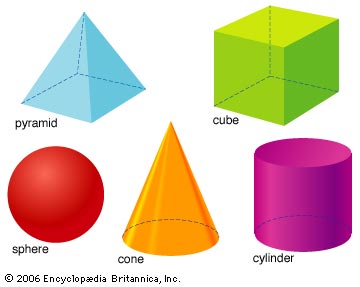 Then we did English we did Italy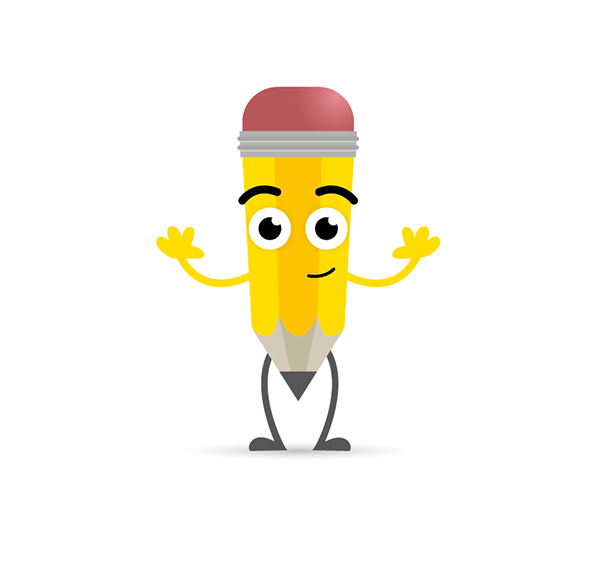 Now I’m doing this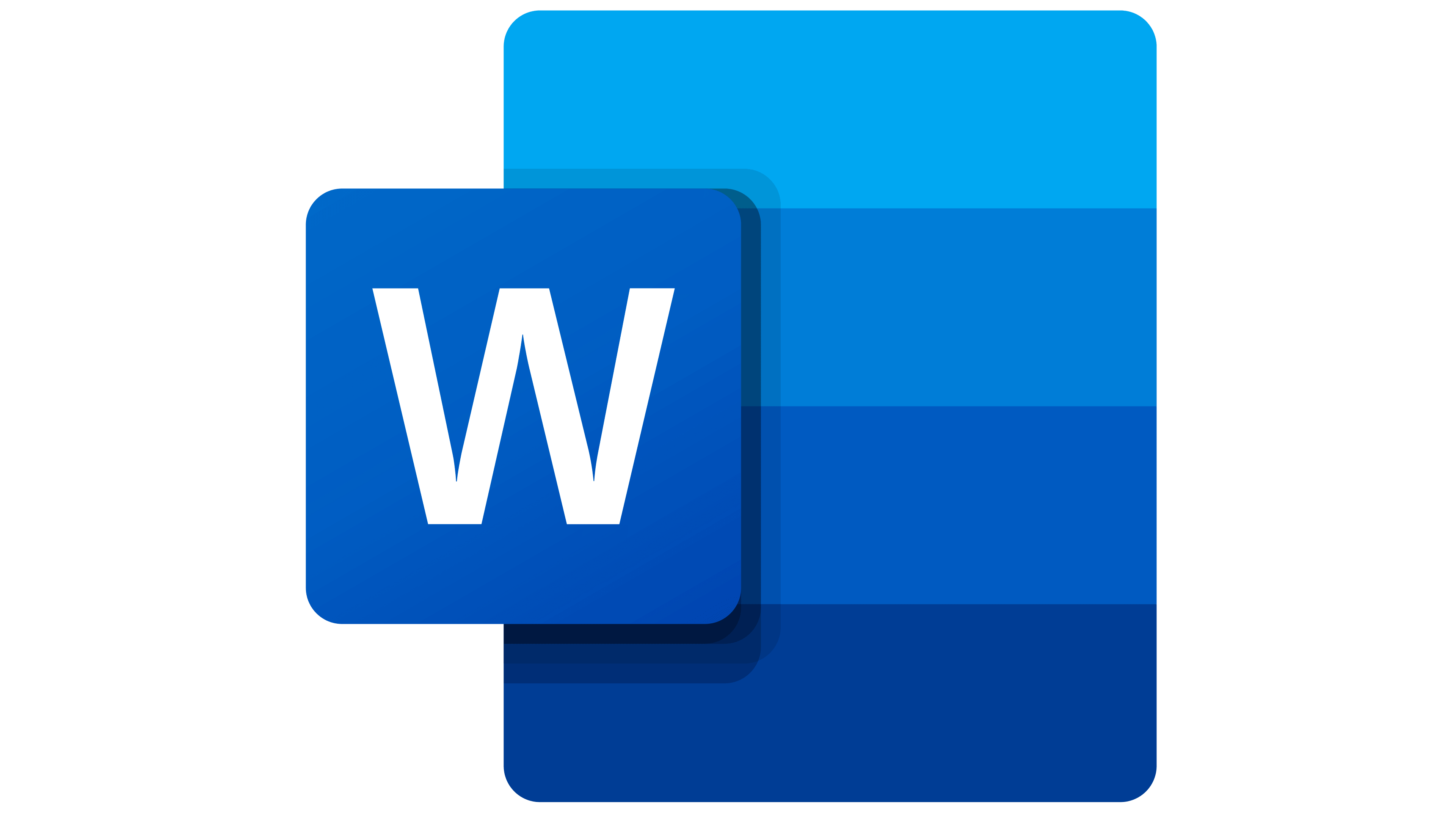 I need to go now Bye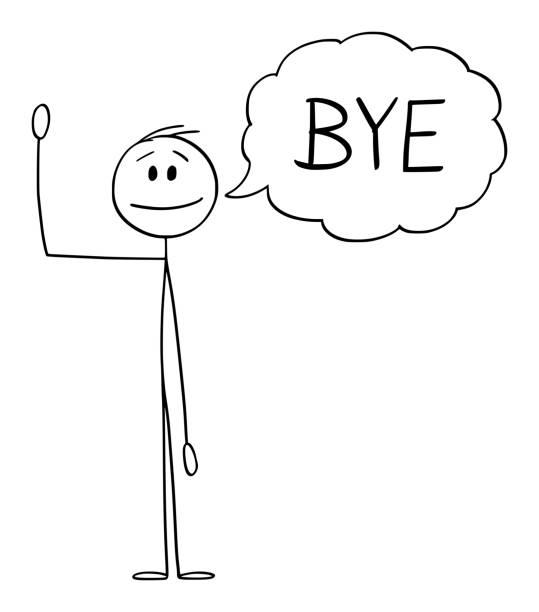 